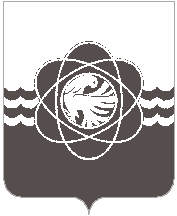 П О С Т А Н О В Л Е Н И Еот ___17.10.2022______№ _872_В целях повышения эффективности работы по обеспечению безопасности людей на водных объектах в осенне - зимний период 2022 - 2023 годов, снижения несчастных случаев и гибели людей на водных объектах на территории муниципального образования «город Десногорск» Смоленской областиАдминистрация муниципального образования «город Десногорск» Смоленской области постановляет:1. Провести в период с 15.11.2022 по 15.12.2022 месячник безопасности людей на водных объектах на территории муниципального образования «город Десногорск» Смоленской области.2. Утвердить прилагаемый План проведения месячника безопасности людей на водных объектах на территории муниципального образования «город Десногорск» Смоленской области. 3. Рекомендовать ответственным исполнителям при проведении месячника обратить внимание на своевременное проведение мероприятий по предупреждению гибели людей на водных объектах.4. Рекомендовать старшему государственному инспектору по маломерным судам – начальнику инспекторского участка по г. Рославль Центра ГИМС ГУ МЧС России              А.И. Зубову организовать: 	- учёт мест массового выхода людей на лёд, обозначение опасных мест предупреждающими знаками;- проведение совместно с ОМВД России по г. Десногорску, Управлением по делам ГО и ЧС, ООО ТРВК «Десна-ТВ» рейдов по предупреждению несчастных случаев на льду;- подготовить и направить информацию совместно с Управлением по делам ГО и ЧС в Комитет по образованию Администрации муниципального образования «город Десногорск» Смоленской области для проведения занятий в образовательных организациях по разъяснению детям правил поведения на водных объектах.5. Управлению по делам ГО и ЧС (Д.П. Сумин):- довести настоящее постановление до руководителей предприятий, организаций, учреждений; - провести совместно с ООО ТРВК «Десна - ТВ», СОГУП «Южная объединённая редакция» профилактическую работу с населением о правилах поведения и действиях в чрезвычайных ситуациях на водных объектах;- подготовить до 23.12.2022 отчёт о проведении месячника по обеспечению безопасности людей на водных объектах.6. Отделу информационных технологий и связи с общественностью (Е.М. Хасько) разместить настоящее постановление на официальном сайте Администрации муниципального образования «город Десногорск» Смоленской области в сети Интернет.7. Контроль исполнения настоящего постановления возложить на председателя Комитета по городскому хозяйству и промышленному комплексу Администрации муниципального образования «город Десногорск» Смоленской области А.В. Соловьёва.Глава муниципального образования«город Десногорск» Смоленской области                                            А.А. НовиковПЛАНпроведения месячника безопасности людей на водных объектахна территории муниципального образования «город Десногорск»Смоленской областиО проведении месячника безопасностина водных объектах на территории  муниципального образования «город  Десногорск» Смоленской области в осенне - зимний период 2022 - 2023 годовПриложениеУТВЕРЖДЁНпостановлением Администрациимуниципального образования «город   Десногорск» Смоленской областиот __17.10.2022_____ № __872__№п/пНаименование мероприятийСрок исполненияОтветственные исполнителиПримечание1.Доведение до руководителей предприятий, организаций, учреждений постановления Администрации муниципального образования «город Десногорск» Смоленской области о проведении месячника на территории муниципального образованияноябрьУправление по делам ГО и ЧС2.Проведение заседаний КЧС и ОПБ по вопросам безопасности людей на водных объектах в осенне-зимний период 2022 - 2023 годовоктябрь-декабрьПредседатель КЧС и ОПБ3.Выявление незарегистрированных мест массового выхода людей на лёд и проведение разъяснительной работы на местах пребывания людей на льдувесь периодГИМС 4.Обозначение опасных мест выхода на лёд предупреждающими знакамивесь периодГИМС5.Организация рейдов по предупреждению несчастных случаев на льдувесь периодГИМС,Управление по делам ГО и ЧС,            ОМВД России по г. Десногорску, ООО ТРВК «Десна-ТВ»6.Проведение совместно со СМИ профилактической работы с населением города о правилах поведения и действиях в чрезвычайных ситуациях на водных объектах в осенне-зимний периодвесь периодГИМС,Управление по делам ГО и ЧС,ООО ТРВК «Десна-ТВ», СОГУП «Южная объединённая редакция»7.Размещение статей и памяток по безопасности людей на водных объектах на официальном сайте Администрации муниципального образования «город Десногорск» Смоленской областивесь период ГИМС,Управление по делам ГО и ЧС8.Направление информации в Комитет по образованию Администрации муниципального образования «город Десногорск» Смоленской области для проведения занятий в образовательных организациях по разъяснению детям правил поведения на водных объектахноябрьГИМС,Управление по делам ГО и ЧС9.Обобщение материалов, подготовка отчёта по результатам проведения месячника по обеспечению безопасности людей на водных объектахдо 23.12.2022Управление по делам ГО и ЧС